В соответствии с Уставом муниципального района «Улётовский район» Забайкальского края, Положением о порядке управления и распоряжения муниципальной собственностью муниципального района «Улётовский район» Забайкальского края, утверждённым решением Совета муниципального района «Улётовский район» от 31.01.2012 № 334, в целях реализации Порядка формирования и использования залогового фонда муниципального района «Улётовский район» Забайкальского края утверждённым решением Совета муниципального района «Улётовский район» от 18.09.2019 № 368 администрация муниципального района «Улётовский район» постановляет:1. Утвердить реестр объектов залогового фонда муниципального района «Улётовский район» Забайкальского края, согласно приложению к настоящему постановлению.2. Настоящее постановление официально опубликовать путем размещения (обнародования)  на официальном сайте муниципального района «Улётовский район» в информационно-телекоммуникационной сети «Интернет» в разделе «Деятельность» - «Малый бизнес» - http://улёты.забайкальскийкрай.рф/.И.о главы муниципального района «Улётовский район»                                                                        Е.С. Лапина Приложение  к постановлению  администрации                         МР «Улётовский район»  от 29 ноября  2019 года № 699Переченьимущества залогового фонда муниципального района «Улётовский район» Забайкальского краяРаздел I. Недвижимое имущество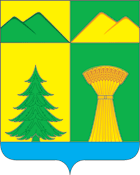 АДМИНИСТРАЦИЯ МУНИЦИПАЛЬНОГО РАЙОНА«УЛЁТОВСКИЙ РАЙОН»ЗАБАЙКАЛЬСКОГО КРАЯПОСТАНОВЛЕНИЕАДМИНИСТРАЦИЯ МУНИЦИПАЛЬНОГО РАЙОНА«УЛЁТОВСКИЙ РАЙОН»ЗАБАЙКАЛЬСКОГО КРАЯПОСТАНОВЛЕНИЕАДМИНИСТРАЦИЯ МУНИЦИПАЛЬНОГО РАЙОНА«УЛЁТОВСКИЙ РАЙОН»ЗАБАЙКАЛЬСКОГО КРАЯПОСТАНОВЛЕНИЕАДМИНИСТРАЦИЯ МУНИЦИПАЛЬНОГО РАЙОНА«УЛЁТОВСКИЙ РАЙОН»ЗАБАЙКАЛЬСКОГО КРАЯПОСТАНОВЛЕНИЕАДМИНИСТРАЦИЯ МУНИЦИПАЛЬНОГО РАЙОНА«УЛЁТОВСКИЙ РАЙОН»ЗАБАЙКАЛЬСКОГО КРАЯПОСТАНОВЛЕНИЕ«29» ноября  2019  года«29» ноября  2019  года        № 699        № 699с.УлётыОб утверждении реестра объектов залогового фонда муниципального района «Улётовский район» Забайкальского краяОб утверждении реестра объектов залогового фонда муниципального района «Улётовский район» Забайкальского краяОб утверждении реестра объектов залогового фонда муниципального района «Улётовский район» Забайкальского краяОб утверждении реестра объектов залогового фонда муниципального района «Улётовский район» Забайкальского краяОб утверждении реестра объектов залогового фонда муниципального района «Улётовский район» Забайкальского краяNп/пНаименование объектаАдрес (местонахождение), описание, характеристика объекта, общая площадь объекта (кв. м)Кадастровая/ Балансовая стоимость (руб.)Сведения о государственной регистрации права собственности муниципального района «Улётовский район» Забайкальского края на объектСведения о государственной регистрации вещных прав, ограничениях (обременениях) объектаСведенияо земельном участке,на котором, расположен объект недвижимости (кадастровый номер, категория, вид разрешенного использования, площадь, сведения о государственной регистрации прав)1.Нежилое здание674050, Забайкальский край,Улётовский район, с.Улёты, ул.Спортивная, д.2, строение 1, год завершения строительства 1987,  площадь 25,5 кв.м, одноэтажное, кадастровый номер 75:19:170128:243252 893,96/0№ 75:19:170128:243-75/072/2019-1 от 29.10.2019-Кадастровый номер 75:19:170128:5, площадь         28 860 кв.м, категория – земли населенных пунктов.2.Нежилое здание674075, Забайкальский край Улётовский район, с.Дешулан, ул.Октябрьская, д.18,год завершения строительства 1966, площадь 743,4 кв.м, одноэтажное, кадастровый номер 75:19:060102:992 082 932,46/  3 284 995,94№ 75-75-23/015/2013-364 от 20.12.2013 -Кадастровый номер 75:19:060102:1, площадь 11 144 кв.м, категория – земли населенных пунктов, собственность муниципального района «Улётовский район» Забайкальского края               № 75:19:060102:1-75/116/2018-3 от 25.12.2018. 3.Нежилое здание674075, Забайкальский край, Улётовский район, с.Дешулан, ул. Октябрьская, д.18а,площадь 36,0 кв.м, одноэтажное, кадастровый номер 75:19:060102:88100 868,4/0№ 75-75-23/015/2013-365 от 20.12.2013 -Кадастровый номер 75:19:060102:1, площадь 11 144 кв.м, категория – земли населенных пунктов, собственность муниципального района «Улётовский район» Забайкальского края               № 75:19:060102:1-75/116/2018-3 от 25.12.2018. 